BCH POSITION STATEMENTS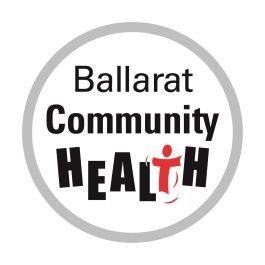 Date:  October 2019ABORIGINAL RECONCILIATIONBackground and Acknowledgement Ballarat Community Health acknowledges Aboriginal Communitiesas Australia’s first Peoples and as the Traditional Owners and Custodians of the land and water on which we live and work. We respect, value and embrace Aboriginal culture, knowledge, heritage and the ongoing contribution of Aboriginal Peoples and Communities to Australian land, waters and society. We acknowledge the devastating impact of colonisation on the Traditional life and on the ongoing health, wellbeing and safety of Aboriginal Communities. In the spirit of reconciliation and self-determination we commit to working alongside Aboriginal community controlled organisations and Aboriginal Peoples and Communities to improve Aboriginal health, safety and wellbeing.BCH RoleIn December 2007 the Council of Australian Governments made a commitment to Close the Gap in health, educational and employment outcomes between Aboriginal Peoples and the rest of the Australian community. BCH notes the limited progress in closing the gap and, as a signatory to the Close the Gap Pledge, calls on the Australian government to take action to achieve Aboriginal health equity within a generation.BCH supports actions and works in partnership with Aboriginal community controlled organisations and Aboriginal Peoples and Communities in accordance with our organisation’s vision and mission to support communities to achieve the best possible health and wellbeing and the vision of Korin-Korin Balit- Djak of self-determining, health and safe Aboriginal Peoples and Communities.Key MessagesBCH’s strategies to support broader Aboriginal reconciliation include:Formalising our commitment and actions through a Reconciliation Action PlanMaintaining and growing formal relationships with Aboriginal community controlled organisationsPromoting and celebrating events that support Aboriginal reconciliation such as  Reconciliation week and NAIDOC WeekIncreasing cultural responsiveness and safety of our services for Aboriginal Peoples and Communities who choose to participate in our services, respecting the spirit of self-determination Growing recruitment and retention of Aboriginal workforce in our organisation and improving cultural safety in our workplaceIncreasing procurement from Aboriginal owned businesses offering goods and services relevant to BCH’s businessActively support the Racism It Stops with Me campaignConsulting with Aboriginal Peoples and Communities on designing services and producing publications that are accessible and culturally appropriateContinuing to provide training to staff in Aboriginal cultural awareness and unconscious bias and continuing to evaluate the responsiveness of BCH servicesEnsuring that all BCH activities are consistent with the principles outlined in this Statement.BCH calls on State and Federal Governments to:Recommit to Close the Gap by 2030Increase Aboriginal control and participation in the delivery of health servicesAddress the critical social issues of housing, education and self-determination that contribute to health inequalityContinue to engage in a conversation with Aboriginal Peoples and Communities about changing the date for Australia dayContinue to progress work towards Aboriginal and Torres Strait Islander recognition in the Constitution and improving mechanisms for Aboriginal voice and representation in government.Ballarat Community Health provides direct services including support, information and advocacy to clients in this area.For more information contact Ballarat Community Health on (03) 5338 4500.